Stream 2: Own it and Act project – grant application formThis form is for community groups to apply for a Stream 2 Community Litter Grant from the NSW Department of Planning, Industry and Environment (DPIE) for funding between $50,000
and $90,000.How to applyRead the Information and guidelines: This can be downloaded from the
Community Litter Grants page.Complete this application form: Applications for Round 6 of the DPIE Community Litter Grants program are to be submitted to DPIE by 10am on Tuesday 28th July 2020.More than one application can be submitted per community group. However, principles of equity and organisational capacity to deliver projects will apply as part of the Technical Review
Panel’s process. Check that your application is complete before submitting. You must do the following:Complete an Own It and Act Status Checklist (see Appendix 1 of the guidelines) Complete all sections of the application formProvide the signature of the Chief Executive Officer (or equivalent) of your organisation and, if appropriate, the Project Director (who has delegation to approve the application)If your project includes activities at roadsides, waterways sites or car park sites, ensure your application includes attachments that provide:the name of the owner/s of the roadside, car park verges or waterway site/sevidence you have notified the owner/s of the site/s and their acknowledgment.NOTE: If your application is successful, you will need to complete and deliver a work and safety plan identifying all potential health and safety risks and how you will manage those risks to ensure the safety of those participating in your project.You can submit your application by emailing litter.prevention@epa.nsw.gov.au with the subject line: ‘Your Organisation Name: Round 6 NSW DPIE Community Litter Grant Application’.Join our webinarBefore submitting an application, each applicant for Community Litter Grants Round 6 grant must view the webinar that was recorded on 20 March 2020. This runs for a little over fifty minutes and provides essential information for developing and writing your application..Need help?If you need assistance with your application or have questions, call the DPIE Litter Prevention team on (02) 8837 6015 or email litter.prevention@epa.nsw.gov.au.Application summaryOwn It and Act projects: Round 6 Community Litter Grant fundingHere is an example of how to fill in the tables in this form – please write in the grey boxes (see rows 3 and 4 below)Own It and Act: Project planFramework for the Own It and Act project planThis section includes guidance on how to develop your Own It and Act plan. This forms the grant application for Round 6 Community Group funding for implementation of Own It and Act projects to be delivered and evaluated in 2020 to 2021.The project plan must include the following:1. Organisational OverviewThis provides a summary of your organisation, who you are, what you stand for, your membership and leadership, and details about your achievements and capacity to develop projects. 2. Project summaryThis provides detail on your project approach, and how it will progress the Own it and Act framework in your council. This section is key in demonstrating how your project will fill organisational gaps identified in your status checklist.3. Project plan and budgetEach project will require a detailed action plan and budget, outlining the details. Please include actions detailing how you will use the project to embed litter prevention in your organisation and partner organisations, as appropriate. Details required include:the actions required to implement the projectwho is going to implement the actions (this might include partners and stakeholders to be involved in delivery)when the actions will be implementedhow the actions will be evaluated - specific Key Performance Indicators (KPIs) for
each action.4. Monitoring and evaluation processThe plan will include an outline of the monitoring and evaluation process to be completed during and after the project is completed.5. Nomination of the key personnelOutline who is responsible for project management and administration.6. Authority to apply for fundsIf funds are sought from the DPIE Community Litter Grant program, the plan will constitute an application for funding. There will be extra information required using the prescribed templates to allow for contract preparation.Primary contact person for this projectAdministrator (if applicable)If same as Project Manager, leave blankOverview of your organisationPlease provide a summary about your organisation’s mission, leadership, membership and capability with brief statements next the headings below.Project summary – Own It and ActProject plan – Own It and ActProject budget – Own It and ActMonitoring and evaluation process – Own It and ActWho will be responsible for monitoring the project?How and when will the plan be monitored?Who will be responsible for evaluating the project?How will the project be evaluated? (Thinking in terms of how the project will be used to embed litter prevention into your organisation and networks).Authorisations for Round 6 fundingConflict of interestPlease declare any actual, potential or perceived conflict of interest that you are aware of. This can relate to land ownership, salary and/or contractor payments.Failure to declare a conflict of interest may be a breach of the Deed Agreement and may affect DPIE’s grant funding for the project.Signature of applicantSignature of the council representative who is making the application for Community Litter Grant Round 6 grant funding.Chief Executive Officer (or equivalent)© State of New South Wales through Department of Planning, Industry and Environment 2020. The information contained in this publication is based on knowledge and understanding at the time of writing (March 2020). However, because of advances in knowledge, users are reminded of the need to ensure that the information upon which they rely is up to date and to check the currency of the information with the appropriate officer of the Department of Planning, Industry and Environment or the user’s independent adviser.Name of organisationProject priorityProject nameFunding streamDelivery timeframeFunding requested1Business CaseOwn It and Act6 months$25,0002TrainingOwn It and Act3 months$5,00034Total Council Round 5 funding requestedTotal Council Round 5 funding requestedTotal Council Round 5 funding requestedTotal Council Round 5 funding requested$30,000Full nameOrganisationPosition titlePhone numberMobileEmailStreet addressSuburbPostcodeState electorateFull nameOrganisationPosition titlePhone numberMobileEmailStreet addressSuburbPostcodeState electorateOrganisation nameIncorporation detailsABNAddressWebsite URLMission statementBoard/steering committee membersPrincipal officersPartners/sponsorsCurrent and past projectsNotable achievementsMedia and communications strategyFinancial statementOwn It and Act project name Own It and Act project name Where is your organisation at?Use status checklistStrengths      Strengths      Applies to which enabler?Leadership
Commitment
Permission
Process
Where is your organisation at?Use status checklistGaps      Gaps      Applies to which enabler?Leadership
Commitment
Permission
Process
Project purposeHow will the project progress the Own it and act framework?Vision      Vision      Applies to which enabler?Leadership
Commitment
Permission
Process
Project description(max 500 words)Project objectiveTarget      Target      Target      Target      Target      Target      Target      Networks, partners or stakeholdersProject dependencies (i.e. what key elements need to be in place?)Time required to deliver projectEstimated cost of projectComments, risk, challenges, barriersDetail of actionWho is responsible?Timescale for deliveryKey performance indicator1. Complete status checklistComplete - attached2.      3.      4.      5.      6.      7.      8.      9.      10.      Please include details on how the project will be used to embed litter prevention into your organisation and into networks.Please include details on how the project will be used to embed litter prevention into your organisation and into networks.Please include details on how the project will be used to embed litter prevention into your organisation and into networks.Please include details on how the project will be used to embed litter prevention into your organisation and into networks.11.      12.      IncomeIncomeAmount requested from DPIE$      Cash contribution/s$      $      $      Total income$      In-kind contribution/s$      $      ExpensesExpensesExpensesDescriptionCash (ex. GST)In-kindProject staff costsProject staff costsProject staff costsSalaries project management (Max 10% of grant funds)$      $      Salaries project delivery (Max 80% of grant funds)$      $      Salary on-cost (included in 80% salaries cost)$      $      Contractor/consultant costsContractor/consultant costsContractor/consultant costsPlease specify$      $      Please specify$      $      CommunicationCommunicationCommunicationPrinting$      $      Other (please specify)      $      $      Travel/accommodation costs$      $      Venue/meeting costs$      $      Monitoring and evaluation$      $      Other costs (please specify)      $      $      Total expenses$      $      Total expenses including in-kind$      $      NameHowWhenNameHowWhenOrganisationNamePositionDateSignature
(click to insert)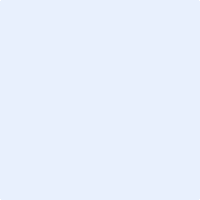 